Уважаемые родители!Предлагаем Вам увлекательный экскурс в онлайн-образование дошкольника! Каждый родитель хочет, чтобы его малыш вырос умным и здоровым. Дети — цветы жизни, вырастить которые не так просто, потому как с каждым новым поколением добавляется какой-то фактор, неизвестный прежде. Для современных родителей неизведанным является Интернет и компьютер. Как они влияют на ребёнка, что несут? Предложенные сайты призваны доказать, что Интернет будет полезен не только взрослым, но и детям.На сайтах представлены развивающие онлайн игры как для самых маленьких детей, так и для детей 3-7 лет. Эти игры не только развлекут, но и многому научат ребёнка. Давно известно, ещё со времён Тома Сойера, что если превратить работу в игру, то дело пойдёт гораздо быстрее.Для этого для Вас, уважаемые родители, яркие, красочные, весёлые и добрые обучающие игры. Развивающие онлайн игры помогут ребёнку развивать логику, творческое мышление, познавать мир, при этом подача материала не в скупых формулировках, а в понятных и интересных ребёнку картинках. Их даже не придётся устанавливать или скачивать, играть можно прямо на сайтах. Помимо этого, обучающие игры дадут малышу начальные знания о работе с компьютером, без которых в наше время никуда.Желаем Вам удачи!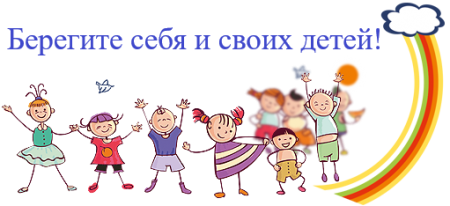 Рубрики дошкольного образованияОбо всём на свете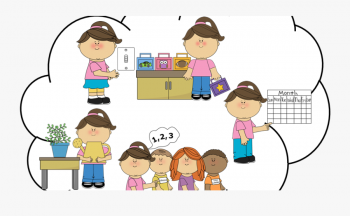 Дети онлайн http://deti-online.com/ – Развитие, обучение и развлечение: сказки и аудиосказки, раскраски и уроки рисования. А также песенки со стихами и идеи для поделок.Детский мир.нет http://www.detskiy-mir.net/ Универсальный сайт для юных граждан: тут есть и игры, и картинки для раскрашивания, и разгадайки, и библиотека, и песенки, и даже… детские гороскопы и детские знакомства.Онлайн-телеканал “Карусель” http://www.karusel-tv.ru/ Детские передачи, мультики “Союзмультфильма”, онлайн-игры для малышей.Мультики и другое http://lizmult.ru/ Мультфильмы, детские игры, аудио сказки и другие материалы для детей.“Теремок” http://www.teremoc.ru Развивающие игры, обучалки, раскраски, прикольный досуг. Детские радости http://detskieradosti.ru/ Сайт веселых онлайн-развлечений для детей. Игры, мультфильмы, раскраски, сканворды и другое.Сказочный лес http://skazles.ru/ Азбука и счет в картинках, сказки и стихи для малышей, загадки и раскраски, самоделки и развлечения. И лесные истории с ёжиком, зайкой и прочими четвероногими персонажами.Тырнет http://tirnet.ru/ Песни, сказки, мультфильмы – и что особенно оценят родители, выросшие в восьмидесятые – библиотека диафильмов онлайн. Е-папа http://detkam.e-papa.ru/ Всякая всячина. Игры, раскраски, стихи, песенки, поделки. Папа, вероломно оставленный мамой с любознательными малышами, будет спасен.Познайка http://www.poznayka.ru/ Развивающие игры, раскраски, аппликации и многое другое для того, чтобы обучаться, играючи. Кошки-мышки http://www.koshki-mishki.ru/ Здесь много разных разделов: есть и разнообразные потешки, и игровые задания, и раскраски, и советы, как научить читать… Даже детско-взрослый словарик имеется.«Весёлое обучение» http://www.fun-edu.ru/«Почемучка» https://pochemu4ka.ru/  Придумать со своими детьми и их друзьями развивающие праздники, стенгазеты и различные обучающие активности вам поможет "Почемучка". На этом сайте много конкурсов для родителей и детей, есть своя библиотека и даже музыка и мультфильмы. В разделе "Мамин клуб" все желающие мамы могут поделиться своими поделками и идеями. Есть и свой форум для обсуждения самых животрепещущих тем."Лукошко сказок" http://www.lukoshko.net/  Сайт предлагает сказки, стихи и рассказы для детей. Здесь можно найти русские народные скази и сказки других народов, рассказы о животных, стихи и песни для детей.Развиваем логику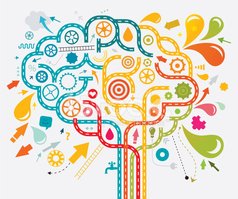 Загадки http://zagadker.ru/ Самые разные загадки: сложные, прикольные, смешные, логические, с подвохом и английские. Загадывать – не перезагадывать!Детский мир.ком http://detsky-mir.com/ Здесь собрана всякая всячина для детей разного возраста, но не запутаться и найти то, что нужно вам, помогут тэги. Облако – в верхнем правом углу. Жмем, допустим, на “4 года” – и получаем загадки и задания для малышни нашего возраста. Игры, головоломки, фокусы http://doshkolnik.ru/ Сам сайт – для родителей, но в данном разделе можно почерпнуть всяких развивающих развлекалок, когда уже перебрали все считалки и загадки, имеющиеся в собственной памяти.Играемся http://www.igraemsa.ru/ Здесь есть и пазлы, и раскраски, но больше всего – всяческих развивающих игр: познавательные, на логику и мышление, на внимание и память, математические. Детские игры онлайн http://igraem.pro/ Развивающие игры сгруппированы в несколько разделов: “Играем и учимся”, “Собираем картинку”, “Раскраски и рисунки”, “Развиваем внимание и память”, “Игры для малышей”. Голопуз http://golopuz.org/ Развивающие онлайн-игры для самых маленьких голопузиков: пазлы, поиск отличий и тому подобное. Игры представлены в разделах "Алфавит", "Цифры", "Логические", "Внимание и память", "Пазлы". Самые очевидные плюсы сайта – игры бесплатны, а на сайте нет рекламы! Минус в явно недостаточном количестве этих игр. Впрочем, если их дозировать, как и любую деятельность ребенка за компьютером, их хватит на много увлекательных вечеров.Умный ребенок http://www.smart-kiddy.ru/ Для совсем крох – потешки, пальчиковые игры, ладушки и тому подобное, для детишек постарше – стихи, загадки, скороговорки, считалки, раскраски. Чудесенка: игры онлайн http://chudesenka.ru/ Развивающие игры. В главных ролях – розовые пони, смурфы и прочая малышовая нечисть. Интернет-гномик http://www.i-gnom.ru/ Развивающие игры для детишек дошкольного возраста помогут в обучении навыкам счета, сравнения, познакомят детей с геометрическими понятиями, помогут усвоить алфавит. Твой ребенок: презентации http://tvoyrebenok.ru/ Тут можно скачать штуковины со взрослым названием “презентации”, рассказывающие об окружающем мире: о животных и насекомых, фруктах и овощах, цифрах, странах и других интересностях. Ёжка http://ejka.ru/ Загадки, логические задачки, фокусы, поделки. Развивающие игры для детей 3-4-5 лет http://345-games.ru/ Здесь три основных раздела: онлайн-игры, оффлайн-игры и интересное-полезное детское видео. Ищем отличия, учим буквы и цифры, сооружаем поделки – в общем, всесторонне развиваемся. Айкьюша https://iqsha.ru/ Развивающие занятия и тренировки для детей от двух до одиннадцати лет. Для каждого года – свой раздел. Плейляндия http://www.playlandia.ru/ Развивающие игры для детей от 3 до 6 лет. Простроено по темам (цвета, буквы, цифры, на память, на внимание, на логику…) и по возрастам.«Реши-пиши» https://reshi-pishi.ru/IQша – Онлайн-сервис интеллектуального развития детей https://iqsha.ru/Готовимся к школе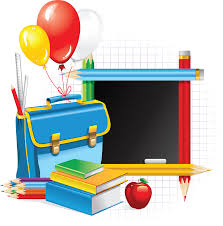 Сундучок дошкольника http://doshkolnik.info/ В “сундучке” собраны картинки, карточки, пособия и дидактические игры, которые вы можете изготовить самостоятельно. Альманах “Раннее развитие” http://ranneerazvitie.narod.ru/ Это сайт, развивающий прежде всего родителей. Авторские материалы “на почитать” о том, как и чем заниматься с детишками, разделенные по возрасту: от 0 до 1, от 1 до 3, от 3 до 5, от 5 до 7. Интерактивный тест “Пора в школу” http://vshkolu.com/ Под заданиями – подробные инструкции для родителей и пояснения: какие умения определяем и почему они важны. Скоро в школу http://skorovchkolu.ru/ Большой выбор учебных материалов для подготовки малышей к школе. Образовательные игры, тренажеры, учебные пособия и многое другое предоставлено для чтения и бесплатного скачивания. Прописи букв русского алфавита онлайн http://poskladam.ru/ Для развития навыков письма и рисования – прописи для детишек 3-4 лет, 5-6 лет и для первоклассников. Прописи с картинками для скачивания http://bom-bom.ru/ На каждой картинке есть рисунок, который нужно закончить и раскрасить, плюс контуры для тренировки соответствующих букв. Прописи для детей – онлайн-генератор http://tobemum.ru/ Вы пишете текст, а генератор преобразует его в красивенькие каллиграфические образцы. Почемучка http://pochemu4ka.ru/ Задания, предназначенные для занятий с детьми 6-7 лет в качестве дополнительной подготовки к школе. Тут несколько подразделов: “Я готовлюсь к школе”, “Развиваем мышление”, “Прописи”, “Лабиринты”. Журнал “Почитай-ка” http://www.cofe.ru/ Сказки, истории и стишки с картинками – для чтения в родительском исполнении. Лукошко http://lukoshko.net/ Сказки, стихи, песенки. А еще словарик, игры и еще пол-лукошка полезностей. “Мурзилка” http://www.murzilka.org/ Здесь написано: “Для детей от 6 до 12 лет”, но забраться сюда можно и пораньше. Это же тот самый “Мурзилка”, с которым мы сами в детстве дружили! Только тогда он был еще бумажный.Раскрашиваем картинки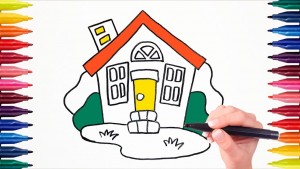 Раскраска онлайн http://www.raskraska.com/ Мультики, природа, архитектура и так далее – все картинки разложены по разделам, удобно выбирать. Раскраски онлайн для мальчиков и девочек http://www.doshkolniki.com/ Ковбои, ангелы, Барби, всякие домашние сюжеты. Некоторые рисунки довольно детализированные. Картинки журнала“Солнышко” http://www.solnet.ee/ Зверушки и сказочные персонажи – более 500 рисунков. И к ним еще дополнительные идеи их использования. Раскраски на сайте “Ребзики” http://rebzi.ru/ Картинки “для ребзиков всех возрастов” на разные темы. Любую раскраску можно распечатать и раскрасить обычными карандашами. Раскраски на сайте “Малютка” http://malutka.net/ Тут можно раскрасить и Бэтменов, и Маш с Медведями, и еще множество популярных персонажей, ну и просто птичек с лошадками. Раскраска http://www.раскраскараскраски.com/ Большая куча онлайн-раскрасок, правда, явно переводная, судя по названиям. Деточки: картинки для раскрашивания http://www.detochki.su/ От архаичной “Репки” до смурфиков и Хелло Китти. Чего душа художника желает. Умные детки: раскраски http://www.umnyedetki.ru/ Про животных, для изучения геометрических фигур, из мультфильмов, любимых герои сказок, простые раскраски для самых маленьких. Мир сказок: раскраски http://mir-skazok.net/ На сайте есть и сказки, и мультики, но здешний раздел раскрасок интересен своей тематичностью: это сказки – “Винни-Пух”, “Кот в сапогах”, “Ну, погоди!” и другие милые сердцу сюжеты. Раскрасим-ка http://www.raskrasimka.ru/ Разделы: для девочек; для мальчиков; для малышей; животные; птицы; сказки; мультфильмы; машины и техника; цветы и растения. Ну в общем, все, что только есть – все можно раскрасить. Жирафенок: раскраски http://jirafenok.ru/ На сайте огромное количество разного материала – не только для дошколят. Так что в закладки можно положить надолго. А пока на дом ничего еще не задают, пусть красят в свое удовольствие! Капитоша: раскраски http://kapitosha.net/ Есть заготовки для печати на принтере, а есть онлайновые раскраски, оживляемые мышкой. Разукрашки.ком http://razukrashki.com/ Очень много картинок, которые для каждого юного художника можно выискивать по тэгам вверху: обучающие; животные; по номерам; прописи; Смешарики; принцессы; самолеты… Брашечка http://brushechka.ru/ Это даже не только раскраска, а целая рисовалка: программа для рисования онлайн, развивающая креативность и творческие способности.Интернет-студия Александра Бабушкина http://www.raskraska.ru/ - Здесь можно найти для малыша любой рисунок для раскраски и распечатать его в черно-белом варианте, чтобы ребенок мог раскрасить выбранную картинку. Все раскраски предоставляются бесплатно.Игры для самых маленьких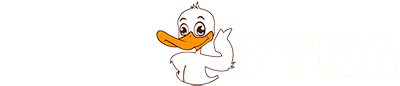 https://igroutka.net/dlya-malyshey/Все малыши любят играть! Это аксиома. Через игру дети учатся, познают новое, расширяют свой кругозор. Для любознательных ребят мы собрали целую категорию flash-проектов, объединенных интересными сюжетами, веселыми событиями, несложными и увлекательными заданиями.Игры для малышей понравятся всем дошколятам без исключения, ведь здесь с ребятами играют популярные мультипликационные персонажи, смелые герои, фантазийные смешные человечки, животные и даже геометрические фигуры. Веселая компания просто манит к ней присоединиться и принять участие в играх – обучающих, развлекающих, творческих и просто интересных.Игры для самых маленьких – это простейшие кроссворды, увлекательные головоломки, изучение окружающего мира, несложные математические задания, пазлы, мемори и многое другое. Обучение чередуется с игрой, позволяя без устали проходить уровень за уровнем, вырабатывая в себе привычку побеждать. Все еще не знаете, чем занять малыша-дошкольника? На портале ИгроУтка непременно найдется то, что понравится ребенку и устроит по качеству исполнения его родителей. Малышовые игры отличает полное отсутствие агрессии, злости, скуки, каких-то негативных моментов. Все флешки радуют яркостью, веселой музыкой и заданиями, которые под силу любому ребенку.Познавательные видео для дошкольников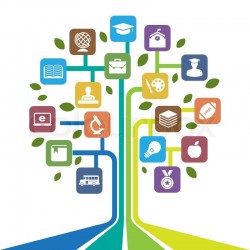 А вы знаете, почему так ярко светит солнце? А почему корабли не тонут? Почему черепаха ходит так медленно, и какой из зверей самый быстрый? И вообще, откуда появилась жизнь на Земле?Хотите узнать ответы на все эти вопросы?Отлично!Развивай-ка ТВ "Животные. Родители и детки"Окружающий мир для детей 5-7 летПознавательный мультфильм для детейЭнциклопедия Всезнайки. Часть 1.Энциклопедия Всезнайки. Часть 2.Развивающее видео для детей по методике Домана "Насекомые".Развивающее видео для детей. "Обитатели водной среды".Викторина про животных. "Учим голоса животных в игровой форме" Часть 1Викторина про животных. "Учим голоса животных в игровой форме" Часть 2Развивающая викторина "Назови одним словом"Викторина для детей "Умная тарелка"Любимые герои покажут и расскажут, что нужно делать, чтобы оставаться здоровым, красивым, полным сил и бодрости круглый год.Почему так важно регулярно мыть руки? Зачем делать зарядку? Как правильно питаться?Как приучить себя соблюдать определенный режим? Чем полезны прогулки на свежем воздухе? Да и что значит вообще – быть здоровым?На все эти и многие другие вопросы ответит сериал «Смешарики: Азбука здоровья». Нюша, Крош, Ежик, Лосяш, Карыч, Совунья, Копатыч своим примером продемонстрируют, как важно заботиться о себе, заниматься спортом и укреплять иммунитет.В сборник вошли серии: 1) Личная гигиена 2) Копатыч и последний бочонок меда 3) Рояльные нагрузки 4) Скажи микробам "нет"! 5) Если хочешь быть здоров 6) Горький вкус справедливости 7) Кому нужна зарядка? 8) Быть здоровым – здоровоОбучающий мультфильм "Всё о бактериях и вирусах. Смешарики."Азбуки! Все серии - обучающие мультфильмыСмешарики. Пин-код – Все серии подряд! Наука для детей  Смешарики Цель видео заключается в активизации слухового восприятия детей, учит узнавать по звучанию музыкальные инструменты и называть их. Развивает тембровый слух. В нем дети услышат звуки и увидят музыкальные инструменты: скрипка, рояль, литавры, контрабас, кларнет, арфа, гобой и флейта. (Музыкальные инструменты симфонического оркестра).Игра-викторина "Угадай музыкальный инструмент"Детская викторина "Планеты солнечной системы"Познавательно-исследовательская деятельность детей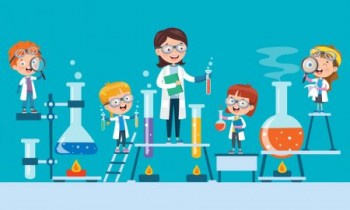 Опыты с водой в домашних условияхОпыты с водой. Мамина школа.Волшебные опыты для детей22 волшебных опыта, которые можно провести с детьми36 фокусов, которые Вы сможете повторитьФизические опыты "Магнитные танцы"Фиксики-советы. Опыты с магнитом.Творим вместе с детьми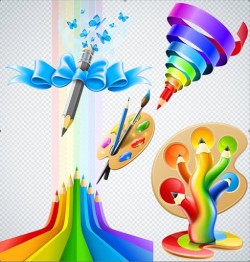 Не знаете, чем заняться с ребёнком, когда все игрушки малышу уже надоели, а все книжки перечитаны несколько раз?Попробуйте повторить наши поделки!Очень надеемся, что детям понравится!​​​​​​​"Весёлый пластилин". Лепка для детей. Видео- урокЛепка для детей. "Как слепить цыпленка за 3 минуты" Игрушкин ТВ. Пластилин. В этом выпуске лучшие видео про пластилин, лепим платья, мороженое, торты, леденцы. Учим цвета, формы, учимся лепить. Идеи простых поделок для детей. Для Вас, родители! Полезные интернет ресурсы.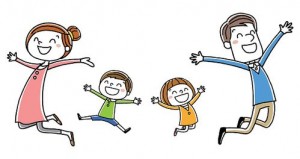 http://www.deti-pogodki.ru/ - Дети-погодки. Сайт для родителей, у кого уже растут дети-погодки или ожидается их появление. В статьях, публикующихся на сайте, охватывается весь спектр проблем, возникающих у родителей таких детей – питание и распорядок дня, ревность и взаимоотношения между погодками, воспитание и обучение таких детей дома, в детском саду и в школе и многое другое.http://www.fw.ru/index.html - Интернет-система "Мир семьи". На сайте – разнообразная полезная информация по вопросам семьи и семейной политики: база данных российских и зарубежных организаций, ведущих деятельность в области семьи и семейной политики; законодательство то семье; аналитические материалы; журнал "Мир семьи"; семейный клуб.http://detstvo.ru/ - Детство. Сайт для детей, пап и мам. На сайте имеется электронная детская библиотека, кулинарная книга, песни и сказки. Кроме того, можно прослушать он-лайн программы детского радио.http://www.danilova.ru/ - Ранее развитие детей. На сайте представлены публикации по раннему развитию детей, книги для родителей и детей. Методика и опыт обучения по кубикам Зайцева. Раннее обучение математике. Простая и удобная поисковая система.http://www.kindereducation.com/ - "Дошколёнок". Электронный журнал для детей и родителей, на страницах которого опубликованы материалы для обучения, воспитания и развлечения детей дошкольного и младшего школьного возраста, собранные по тематическим разделам: развитие речи, веселый счет, изостудия, психология, игры и конкурсы, будь здоров. На сайте также можно подписаться на рассылку "100 развивающих и обучающих игр для детей".http://talant.spb.ru/ - Созидание талантов. Сайт Общества раннего детского обучения, создаваемый психологами, журналистами и педагогами и содержащий различные материалы для родителей, интересующихся вопросами раннего обучения и развития детей.http://www.babylib.by.ru/ - Библиотека маленького гения. Сайт предлагает статьи, тексты книг и различную информацию о Раннем развитии детей. Имеются тематические подборки о методиках Н.А. Зайцева, Б.П. Никтина, М. Монтессори, Г. Домана, Р. Штайнера, В.П. Тюленева.http://edu.rin.ru/preschool/index.html - Дошкольное образование. Сайт предназначен для дошкольников, их родителей, а также воспитателей дошкольных образовательных учреждений. Здесь можно найти много полезной информации по воспитанию и образованию детей от рождения и до 7 лет, каталог дошкольных учреждений городов России, литературу и игры для детей, ссылки на другие ресурсы и просто интересной и занимательной информации.http://ranneerazvitie.narod.ru/almanah - Альманах "Раннее развитие". Сайт создан родителями, объединенными одним устремлением – максимально развить данные ребенка не в одной какой-либо области, а воспитать гармоничного человека. Публикации альманаха затрагивают различные аспекты раннего развития детей и разбиты на разделы, соответствующие различным возрастным группам.http://azps.ru/baby/index.html - До и после трех. Сайт посвящен дошкольному развитию, в особенности – раннему развитию. Он построен в виде справочника, сборника занятий, в том числе упражнений, которые можно проводить с ребенком, о темам – читаем, думаем, считаем, речь, окружающий мир, двигаемся, компьютер, ИЗО.http://doshkolnik.ru/ - Дошкольник. Этот сайт – для семьи, для отцов, матерей и детей. Сайт о том, как воспитывать ребенка, как научиться находить с ним общий язык. Много интересной информации для детей: сказки, стихи, умные задачки, познавательные статьи. На сайте представлена также большая коллекция сценариев – школьных и к различным праздникам.http://wunderkinder.narod.ru/ - Вундеркиндер. На сайте выложены материалы, необходимые для обучения и развития малышей. Материалы представлены в виде компьютерных презентаций (слайдов), которые можно распечатать на бумаге, а также занимательных Flash-мультиков и игр. Материалы по русскому языку, математике, чтению, изучению окружающего мира, биологии, истории, рисованию предназначены для обучения детей дома, в садике, в начальной школе.http://tanja-k.chat.ru/ - Методические материалы в помощь работникам детских дошкольных учреждений. На сайте представлены: картотека подвижных игр; материалы по физкультурно-оздоровительной работе в дошкольных учреждениях; литературный материал (считалки, загадки, стихи, песни, пословицы и поговорки, кроссворды).http://www.detskiysad.ru/ - Детский сад.ру. Информационно-обозревательный ресурс, на страницах которого можно найти сведения о физическом развитии детей, об основах детской гигиены, о значении детских игр в воспитательном процессе, о трудовом воспитании ребенка, об организации праздничных утренников в детском саду, о некоторых детских заболеваниях и многом другом. Материалы сайта могут быть полезными не только для молодых родителей, но и для студентов, воспитателей и методистов детских садов.Сенсорная коробка для детей. Игра на весь год https://www.youtube.com/watchv=i_vv0vIM4kw&list=RDCMUCIjY3JF_b1RcOiu_cN3brHQ&index=4Тематика дошкольного образования, ЭОР https://eor-np.ru/taxonomy/term/548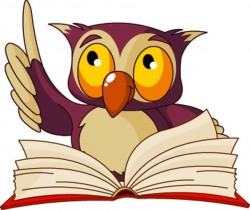 Н.М. Метенова. Родителям о правилах детского сада и правах педагога  https://www.youtube.com/watch?v=dvHDAqeLV1YН.М. Метенова. Ужасы раннего развития https://www.youtube.com/watch?v=GD3_TdLXQVAН.М. Метенова. Я кричу на ребенка. Как воспитывать без крика? https://www.youtube.com/watch?v=8txHtvb4zZs&t=33s Н.М. Метенова. Конфликт в семье (трогательный момент) https://www.youtube.com/watch?v=ocPSL_4ZWPAН.М. Метенова. Если ребенок не хочет убирать игрушки. Что делать? https://www.youtube.com/watch?v=hennUw6xKdo&t=32sН.М. Метенова. Амбиции родителей и телепроект "Лучше всех"  https://www.youtube.com/watch?v=3Wm-3Vhk5E8Н.М. Метенова. Трогательный момент (смотреть родителям обязательно) https://www.youtube.com/watch?v=ocPSL_4ZWPAН.М. Метенова. Насилие как метод воспитания https://www.youtube.com/watch?v=N7fyMDBxOUU 